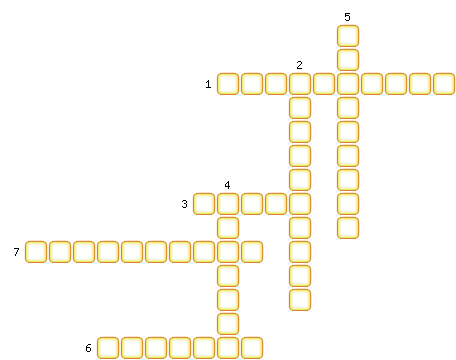 1. Мастерская по переписке книг.2. Первопечатная книга.3. Место покупки и продажи ценных бумаг, товаров.4. Первая, выделенная цветом и узором буква рукописи.5. Изобретатель книгопечатания.6. Письменное обязательство уплатить определённую сумму денег в установленный срок.7. Мастерская по производству печатных книг.